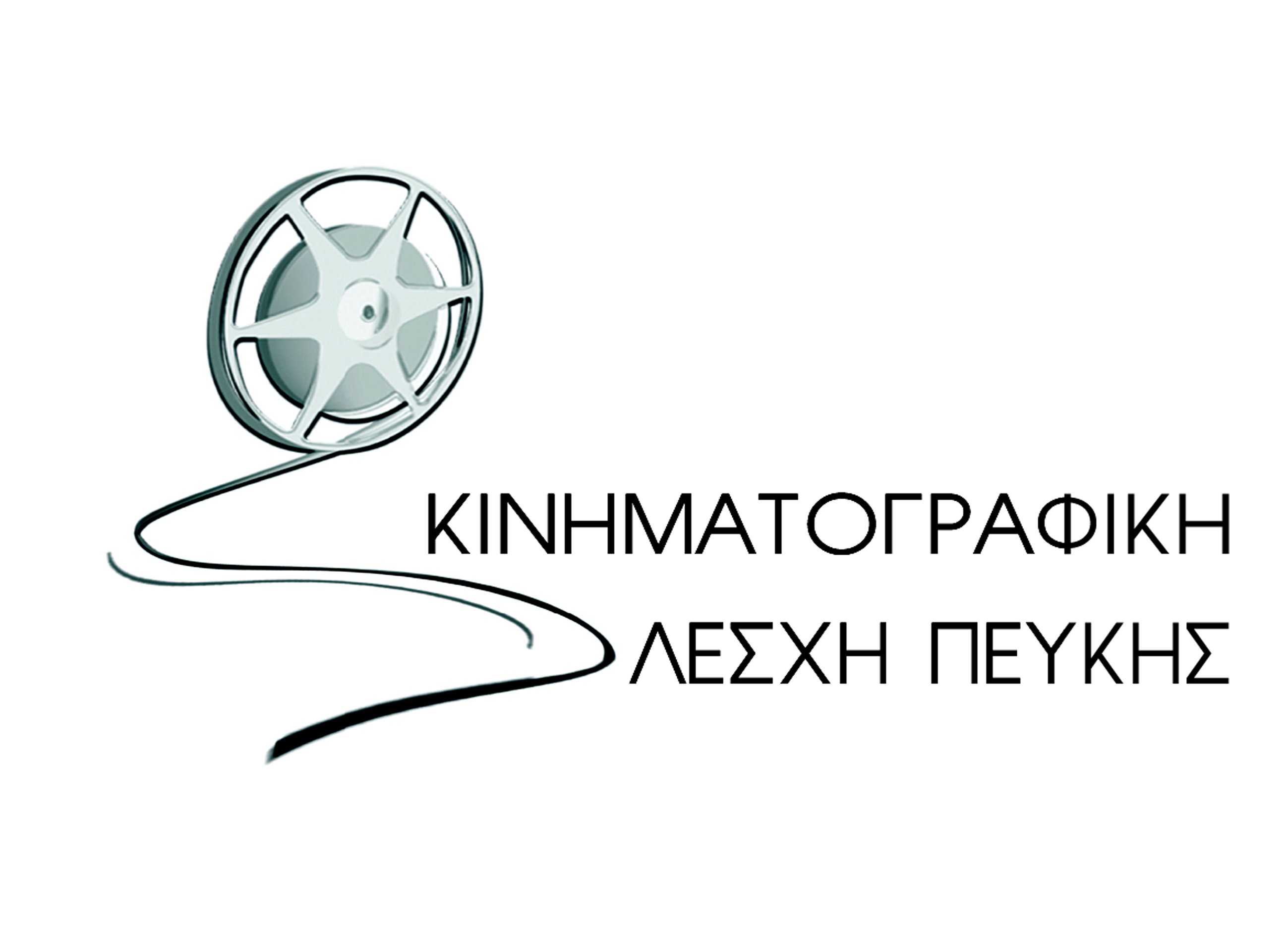 ΔΕΛΤΙΟ ΤΥΠΟΥΒραβευμένες ελληνικές ταινίες του 3ου Διεθνούς Φεστιβάλ Ψηφιακού Κινηματογράφου Αθήνας στη Λυκόβρυση
ΠΡΟΓΡΑΜΜΑΤίτλος ταινίαςΣκηνοθεσίαΒραβείοΔιάρκεια1ΕυλάβειαΔημήτρης ΒαβάτσηςΣκηνογραφίας14.592Τελευταίος χτύποςΖιάκου ΑλεξάνδραVideo Art  8.003Το μήλο του ΣαμαρείτηΘεοφάνης ΤοψαχαλίδηςΔιάκριση18.534Απέναντι όχθηΜιχάλης Φελάνηςδιάκριση9.185Αζητές σκότοςΓιώργος ΙωάννουΣπουδαστικής12.256Μπλε καρότσαΔήμητρα ΜπαμπαδήμαΣεναρίου16.217Διαβόλου ΚάλτσαΑνδρέας ΜαριανόςΣκηνοθεσίαςΑνδρικής ερμηνείας20.198Eight minutes deadlineΖίνα ΠαπαδοπούλουΠέτρος ΠαπαδόπουλοςExperimental7.499Ο άνθρωπος που τάιζε τον ίσκιο τουΜάριος ΓαρέφοςΓυναικείας ερμηνείαςΜουσικής σύνθεσης17.4310ΣςςςΔημήτρης ΓεράρδηςΦωτογραφίας14.53